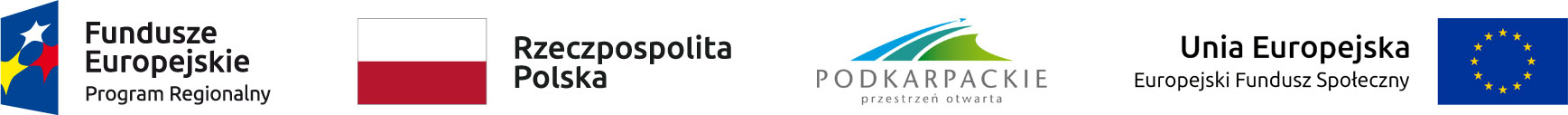 Stowarzyszenie Na Rzecz Rozwoju Powiatu kolbuszowskiego „NIL” zaprasza do udziału w projekcie: „Wystartuj w biznesie – wspieranie przedsiębiorczości w powiecie kolbuszowskim i ropczycko-sędziszowskim” nr RPPK.07.03.00-18-0075/19 Projekt  adresowany jest do osób spełniających poniższe kryteria:zamieszkiwanie na terenie powiatu kolbuszowskiego lub ropczycko-sędziszowskiego (wg KC).status osoby bezrobotnej lub status osoby biernej zawodowo,  w tym osoba należąca do co najmniej jednej  z  poniższych grup:•       kobieta,•       osoba długotrwale bezrobotna (osoba niepracująca nieprzerwanie przez okres ostatnich 12         miesięcy) ,•       osoba z niepełnosprawnościami,•       osoba powyżej 50 roku życia,•       osoba o niskich kwalifikacjach (wykształcenie do ISCED 3 włącznie).3) bezrobotni mężczyźni w wieku 30 – 49 lat nie należący do żadnej z grup w pkt. 2).4) wiek: powyżej 30 lat.5) nie posiadanie zarejestrowanej działalności gospodarczej w okresie 12 miesięcy przed dniem przystąpienia do projektu (dotyczy również działalności zawieszonej).Osoby preferowane: rodzice/opiekunowie prawni min., 3 dzieci do 18 rż, rolnicy do 2 ha i członkowie ich rodzin, zamieszkanie na ter. wiejskim, osoby z niepełnosprawnościami, osoby o niskich kwalifikacjach, osoby długotrwale bezrobotne, osoby powyżej 50 rżDo projektu zapraszamy zarówno kobiety jak i mężczyzn, jak i osoby z niepełnosprawnościami. Osobom z niepełnosprawnościami zapewniamy pełny dostęp do projektu!W ramach projektu oferujemy:- bezpłatne wsparcie szkoleniowe przed rozpoczęciem działalności gospodarczej- wsparcie finansowe w formie stawki jednostkowej na samozatrudnienie: 23 050,00 zł - wsparcie pomostowe przez 12 m-cy w wysokości: 2 250,00 zł/m-c  REKRUTACJA!!! Dokumenty rekrutacyjne będą przyjmowane w dniach od 5 października do 19 października 2020r.Zapraszamy do zapoznania się z dokumentacją na stronie: www.nil.kolbuszowa.pl/projekty/wystartuj-w-biznesieW trakcie rekrutacji do projektu odbędą się konsultacje indywidualne w Biurze Stowarzyszenia „NIL”, ul. Fabryczna 6B w Sędziszowskie Małopolskim oraz konsultacje on-line. Szczegóły pod numerem telefonu: 17 2270 258 wew. 24.Stowarzyszenie Na Rzecz Rozwoju Powiatu Kolbuszowskiego „NIL” (Biuro Projektu):ul. Jana Pawła II 8, 36-100 Kolbuszowa Dofinansowanie projektu z UE: 3 565 622,84 PLNwww.mapadotacji.gov.plProjekt jest współfinansowany przez Unię Europejską w ramach Europejskiego Funduszu Społecznego w ramach Regionalnego Programu Operacyjnego Województwa Podkarpackiego na lata 2014-2020 Oś Priorytetowa VII Regionalny rynek pracy, Działanie 7.3 Wsparcie rozwoju przedsiębiorczości